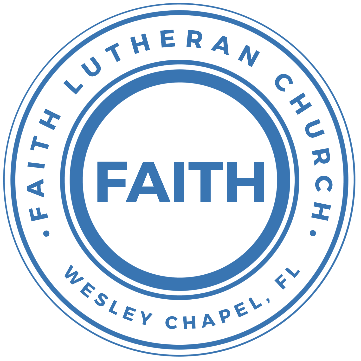 Leading our community into a deep connection in ChristWorship Service for June 20, 2021 at 11 AMWelcomeOpening Song: Praise to The Lord the AlmightyPraise to the Lord the Almighty, the King of creation
O my soul, praise Him for He is your health and salvation
Let all who hear, Now to His temple draw near
Joining in glad adorationPraise to the Lord Who o’er all things is wondrously reigning
And as on wings of an eagle, uplifting, sustaining
have you not seen, all that is needful has been
Sent by His gracious ordaining?Praise to the Lord Who has fearfully, wondrously made you.
Health has bestowed and, when heedlessly falling, has stayed you.
What need or grief Ever has failed of relief?
Wings of His mercy did shade you.Praise to the Lord Who will prosper your work and defend you
Surely His goodness and Mercy shall daily attend you
Ponder anew What the Almighty can do
As with His love He befriends youPraise to the Lord! O let all that is in me adore Him
All that has life and breath Come now with praises before Him
Let the Amen sound from His people again gladly forever adore HimInvocationConfession and Forgiveness:P: Our Heavenly Father asks us to come into His presence.
C: But we are sinful and unworthy. P: Yes, all have sinned and fall short of the glory of God, but Jesus Christ died on the cross that we may be forgiven and washed clean of all our sins by His blood spilled on the cross.
C: Lord, if You wash us, we will certainly be clean and pure.P: We take a moment to bow before the His cross and silently reflect on our lives and confess our sins.(Time of silence for reflection and confession)P: Let us confess, together, our sins to God our Father.
C: Heavenly Father, we confess that we are sinners.  We have sinned against you and our neighbors. We have not loved you with our whole heart and we have not loved our neighbors as ourselves. We have not lived out our faith out in our community. We justly deserve Your punishment.  For the sake of Your Son, Jesus Christ, have mercy on us.  Forgive us, renew us, and lead us, so that we may delight in Your will and walk in Your ways to the glory of Your holy name.  Amen.P: Almighty God in His mercy has given His Son to die for you and for His sake forgives you all your sins.  As a called and ordained servant of Christ, and by His authority, I, therefore, forgive you all your sins in the name of the Father and of the Son and of the Holy Spirit.
C: AmenSong of Praise and Thanksgiving: Holy, Holy, HolyHoly, holy, holy, Lord God almighty:
Early in the morning our song shall rise to Thee
Holy, holy, holy, merciful and mighty
God in three persons blessed TrinityHoly, holy, holy, all the saints adore Thee
Casting down their golden crowns around the glassy sea
Cherubim and Seraphim falling down before Thee
Which wert and art and evermore shall be.Holy, holy, holy, though the darkness hide Thee
Though the eye of sinful man Thy glory may not see
Only Thou art holy there is none beside Thee
Perfect in pow’r, in love, and purity.Holy, holy, holy, Lord God almighty!
All Thy works shall praise Thy name in earth and sky and sea
Holy, holy, holy, merciful and mighty
God in three persons blessed Trinity.
God in three persons blessed Trinity.Old Testament Reading - Job 38:1–11Then the Lord answered Job out of the whirlwind and said: “Who is this that darkens counsel by words without knowledge? Dress for action like a man; I will question you, and you make it known to me.“Where were you when I laid the foundation of the earth? Tell me, if you have understanding. Who determined its measurements—surely you know! Or who stretched the line upon it? On what were its bases sunk, or who laid its cornerstone, when the morning stars sang together and all the sons of God shouted for joy?“Or who shut in the sea with doors when it burst out from the womb, when I made clouds its garment and thick darkness its swaddling band, and prescribed limits for it and set bars and doors, and said, ‘Thus far shall you come, and no farther, and here shall your proud waves be stayed’?Reader: This is the Word of the Lord.
C: Thanks be to God.Gospel Reading - Mark 4:35–41On that day, when evening had come, he said to them, “Let us go across to the other side.” And leaving the crowd, they took him with them in the boat, just as he was. And other boats were with him. And a great windstorm arose, and the waves were breaking into the boat, so that the boat was already filling. But he was in the stern, asleep on the cushion. And they woke him and said to him, “Teacher, do you not care that we are perishing?” And he awoke and rebuked the wind and said to the sea, “Peace! Be still!” And the wind ceased, and there was a great calm. He said to them, “Why are you so afraid? Have you still no faith?” And they were filled with great fear and said to one another, “Who then is this, that even the wind and the sea obey him?”P: This is the Gospel of the Lord.
C: Praise be to You, o Christ.Children's Message (Children dismissed to Children's Church)Sermon Hymn – What Is the World To MeWhat is the world to me with all its vaunted pleasure
When You, and You alone, Lord Jesus, are my Treasure!
You only, dearest Lord, my soul's Delight shall be;
You are my Peace, my Rest, what is the world to me!The world seeks to be praised and honored by the mighty,
Yet never once reflects that they are frail and flighty.
But what I truly prize above all things is He,
My Jesus, He alone, what is the world to me!What is the world to me! My Jesus is my Treasure,
My life, my health, my wealth, my friend, my love, my pleasure,
My joy, my crown, my all, my bliss eternally.
Once more, then, I declare: What is the world to me!Sermon - "Affections of the Heart"Sermon Text - 2 Corinthians 6:1-13Working together with him, then, we appeal to you not to receive the grace of God in vain. For he says,“In a favorable time I listened to you,
    and in a day of salvation I have helped you.”Behold, now is the favorable time; behold, now is the day of salvation. We put no obstacle in anyone's way, so that no fault may be found with our ministry, but as servants of God we commend ourselves in every way: by great endurance, in afflictions, hardships, calamities, beatings, imprisonments, riots, labors, sleepless nights, hunger; by purity, knowledge, patience, kindness, the Holy Spirit, genuine love; by truthful speech, and the power of God; with the weapons of righteousness for the right hand and for the left; through honor and dishonor, through slander and praise. We are treated as impostors, and yet are true; as unknown, and yet well known; as dying, and behold, we live; as punished, and yet not killed; as sorrowful, yet always rejoicing; as poor, yet making many rich; as having nothing, yet possessing everything.We have spoken freely to you, Corinthians; our heart is wide open. You are not restricted by us, but you are restricted in your own affections. In return (I speak as to children) widen your hearts also.P: This is the Word of the Lord.
C: Thanks be to God.Prayers - Text in prayer requests to (813) 602-1104‬.Nicene CreedI believe in one God, the Father Almighty, maker of heaven and earth and of all things visible and invisible.And in one Lord Jesus Christ, the only-begotten Son of God, begotten of His Father before all worlds, God of God, Light of Light, very God of very God, begotten, not made, being of one substance with the Father, by whom all things were made; who for us men and for our salvation came down from heaven and was incarnate by the Holy Spirit of the virgin Mary and was made man; and was crucified also for us under Pontius Pilate. He suffered and was buried. And the third day He rose again according to the Scriptures and ascended into heaven and sits at the right hand of the Father. And He will come again with glory to judge both the living and the dead, whose kingdom will have no end.And I believe in the Holy Spirit, the Lord and Giver of Life, who proceeds from the Father and the Son, who with the Father and the Son together is worshiped and glorified, who spoke by the prophets. And I believe in one holy Christian and apostolic Church, I acknowledge one Baptism for the remission of sins, and I look for the resurrection of the dead and the life of the world to come. Amen.The Lord's PrayerOur Father who art in heaven, hallowed be Thy name, Thy kingdom come, Thy will be done on earth as it is in heaven.  Give us this day our daily bread; and forgive us our trespasses as we forgive those who trespass against us; and lead us not into temptation, but deliver us from evil.  For Thine is the kingdom and the power and the glory forever and ever.  AmenWords of InstitutionPeaceP: The peace of the Lord be with you all.
C: And also with you.
P: We greet each other in the peace of Christ.DistributionPrayerBenedictionClosing Song: LifesongEmpty hands held high. Such small sacrifice
If not joined with my life, I sing in vain tonightPre-Chorus:
May the words I say and the things I do
Make my lifesong sing. Bring a smile to YouChorus:
Let my lifesong sing to You. Let my lifesong sing to You
I want to sign Your name to the end of this day
Knowing that my heart was true. 
Let my lifesong sing to YouBridge:
Lord I give my life, a living sacrifice
To reach a world in need, to be Your hands and feetPre-Chorus
ChorusHallelujah! Hallelujah!
Let my lifesong sing to YouRepeat Bridge 3xChorus		OfferingSermon Notes:____________________________________________________________________________________________________________________________________________________________________________________________________________________________________________________________________________________________________________________________________Upcoming EventsJune 20, 7 PM - Youth Group Game Night
ZoomJune 27, immediately after Service – Youth Arcade Trip
For more information or to sign up go to: 
https://faithwesleychapel.com/youth-trip-to-the-arcade/www.FaithWesleyChapel.comFaith YouTube 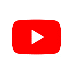 @FaithWesleyChapel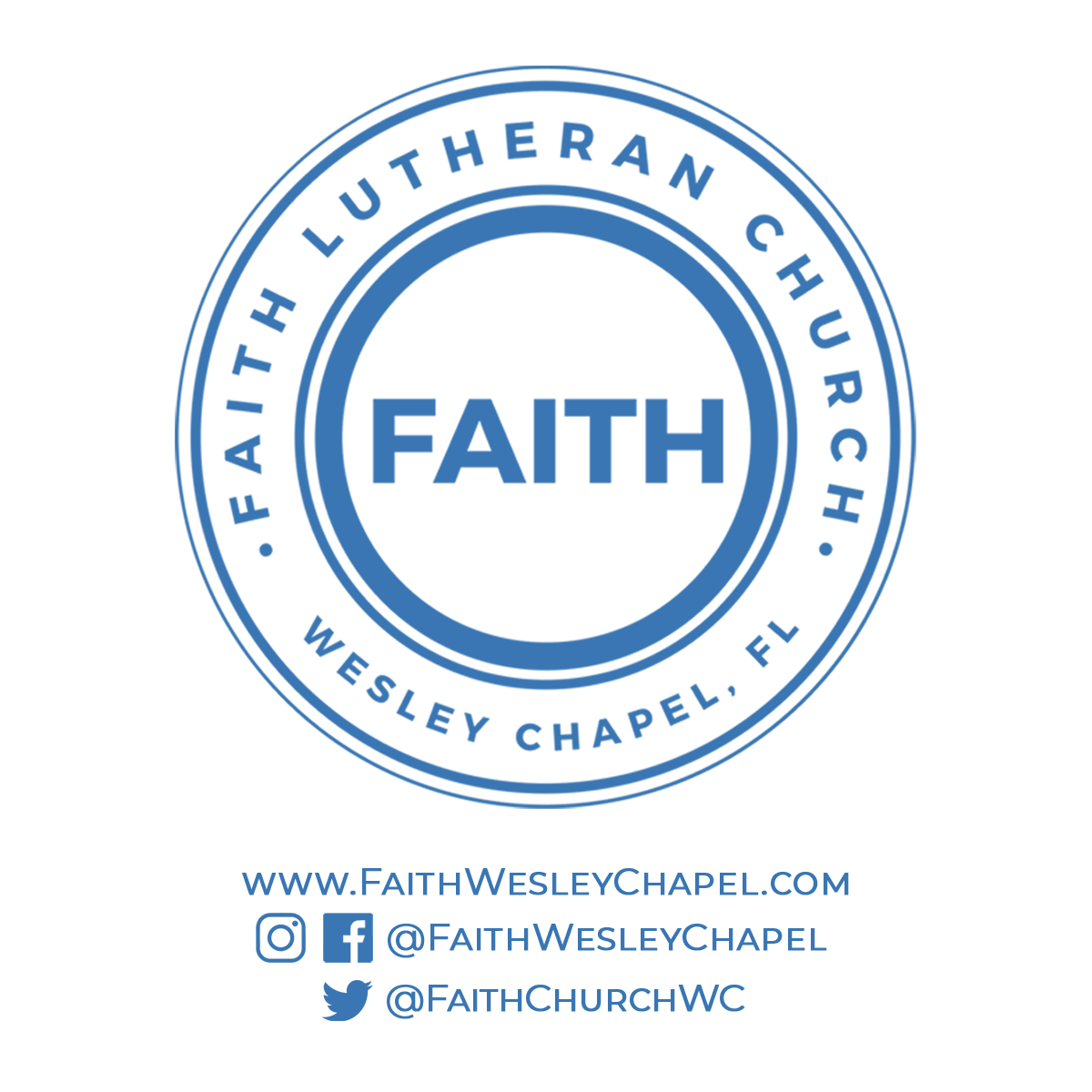 @FaithWesleyChapel@FaithChurchWC